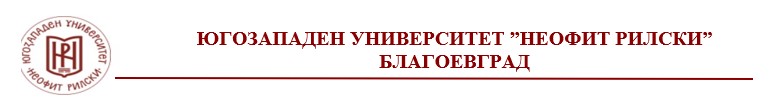 ЗАЯВКА ЗА УЧАСТИЕ В НАЦИОНАЛЕН КОНКУРС ЗА ИЗГОТВЯНЕ НА ПРОЕКТ ЗА ТАЛИСМАН НА ЮГОЗАПАДЕН УНИВЕРСИТЕТ „НЕОФИТ РИЛСКИ“ – БЛАГОЕВГРАДКонтактна информация на заявителяКРАТКА БИОГРАФИЯПРИЛОЖЕНИЯ:Пълен текст на предложението за изработка на талисман на ЮЗУ „Неофит Рилски“ – Благоевград;Графично изображение – 3 броя (по един брой за всяка гледна точка на изображението).Дата:												Заявител:Име и фамилияАдрес за кореспонденцияНаселено мястоТелефонE-mailСтудент в/Месторабота(наименование на институцията)Име на графичното изображение